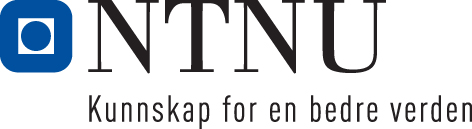 Institutt for grunnskolelærerutdanning 1.-7. og bachelor i arkiv og samlingsforvaltningEksamensoppgave i LGU 11007, Norsk 1 (1-7), emne 1: Norskfaget på 4. – 7. trinnFaglig kontakt under eksamen: Gun SvartaasTlf.: 9229 1993Eksamensdato: 28.11.2016Eksamenstid (fra-til): 09.00 -15.00Hjelpemiddelkode/Tillatte hjelpemidler: Læreplan i norsk for LK06Annen informasjon:Målform/språk: BokmålAntall sider (uten forside): 4	Antall sider vedlegg: 3Kontrollert av:      Dato			Sign Dette eksamenssettet består av to deler; en litterær del (A) og en språklig del (B).
Den litterære delen har 1 oppgave, mens den språklige har 2. 
Den litterære og språklige delen er likt vektet, og både den litterære og språklige delen må være bestått for at eksamen som helhet skal kunne bestås. A: Litterær del 
Oppgave 1: Litterær analyse og tolkingVedlegg 1: Aakeson, K.F. «Hunden». I Kim Fupz Aakeson Sidemanden (1995).Analyser og tolk novellen. Ta for deg tema, forteller, fokaliseringsinstans, komposisjon og hvordan forholdet mellom hovedpersonen og de andre karakterene kommer til uttrykk i teksten. 
B: Språklig del
Oppgave 2a): Syntaks Analyser følgende setninger syntaktisk:Per var glad fordi Kari likte fødselsdagsgaven.Hvis alle studentene kommer, blir festen bra.Kari serverte en fantastisk buffet da hun feiret fødselsdagen sin.Alle sørget da festen sluttet.Da alle festdeltakerne hadde dradd, var leiligheten rotete.Kari gråter hvis festen får kritikk på Facebook.Mange mente at festen var fantastisk.Oppgave 2b). ElevtekstanalyseVedlegg 2: «Varulver i skogen»Denne teksten er skrevet av ei jente i 5. klasse og ble til etter eget initiativ fra eleven. Eleven har en søster i 7. klasse. I den klassen har de i en periode arbeidet med grøsserhistorier. Eleven har tydeligvis blitt inspirert av dette og ønsket å skrive en grøsserfortelling selv. Denne oppgaven ble gjort i tillegg til det arbeidet eleven må forholde seg til i 5. klasse. Teksten ble primært laget til læreren– og var i utgangspunktet ikke ment som et produkt for respons.Gjør en analyse av sterke og svake sider ved elevteksten. Analysen skal fokusere på sjanger, forteller og sammenheng i teksten, men dere kan også nevne andre trekk.Vedlegg 1”Hunden” Du skal ikke pive og ryste sådan, Mor kommer om lidt og du har jo mig, jeg har lovet at passe på dig så længe og ikke lave ulykker, være en ordentlig dreng. Jeg prøver altid, jeg vil helst ikke have at Mor ser på mig med rynken, jeg kan bedst lide hendes glatte ansigt, det hun har på lige før hun giver dig lov til at snappe sukkerknalden der ligger oven på din snude. Du er så dygtig, helt stille på bagbenene, vente kan du, vente i hundrede år hvis det skulle være, lige indtil hun giver dig lov med det lille tyske ord, så forsvinder den knald så hurtigt, at man ikke kan nå at blinke.Nej, du skal ikke gå sådan rundt, jeg har jo sagt til dig, at vi skal vente lidt endnu, Mor er på vej, om lidt kan vi høre elevatordøren og hælene på stengulvet og så har hun noget med til os, noget sødt til de søde, en kage med creme og flødeskum og syltetøj til jer en linse til mig og så skal vi sidde ved sofabordet, du skal sidde på hendes skød og jeg skal sidde på marokkopuden, for det er svært at spise kage uden at spilde og sofaen skal holdes pæn, ellers kan Mor ikke holde ansigtet glat.Sådan skal vi have det om lidt, og du vil sidde på spring og følge gaflen, og du er så dygtig, du ved at det kun er hver anden bid på den lille gaffel der er din, og Mor er stolt af dig, at du virkelig ved, når det er hendes tur, at hun kan holde gaflen og sige noget til mig, og det kan godt være noget der tager lidt tid, om at sidde og glo dumt med åben mund eller om rigtigt at sidde og spise med en ret ryg, selvom der ikke er noget at læne sig mod på en marokkopude. Lige meget hvor længe hun snakker, kan du holde til at se flødekagen på gaflen lige ud for din snude, du tager den ikke, ingen er så dygtig, ingen kan altid gøre det rigtige, undtagen dig, du kan holde Mors ansigt helt fri for rynker og hendes stemme blød, hun kalder dig sin prins, nogen gange lukker jeg øjnene, når hendes ord er sådan, jeg lukker øjnene og læner kinden op ad de små ting hun siger til dig, og når hun til allersidst begraver næsen i den pels der har fået lov til at stå omkring halsen, så skynder jeg mig at åbne øjnene, for så ved jeg at det er slut om lidt, og hun bryder sig ikke om at man sidder med lukkede øjne midt på dagen. Mor kan ikke lide det der er mærkeligt. Og så det der ligner min far.Det er nok det værste man kan, at ligne min far, så kommer rynken, men det er lidt uretfærdigt, for jeg kan slet ikke huske ham, han forsvandt for så længe siden, jeg kan virkelig ikke gøre for at det sker så tit, det kan være meget små ting, hvis jeg kniber med øjnene, eller synker lidt sammen i ryggen, det er nok til at kalde rynken frem og så får jeg det straks at vide, at jeg ligner min far. Du er så heldig, du ligner ham aldrig, du er helt rigtig og kan spise uden at spilde, du skal ikke nøjes med en linse, dig og Mor får rigtig flødeskum og blødt creme, for I kan spise uden at spilde, aldrig falder der noget fra dine hurtige kæber, mens min tørre kage er levende og springer af gaflen hele tiden, og selvom jeg selv tager støvsugeren frem bagefter og gør det meget ordentligt, ved jeg, at jeg lige om lidt gør noget så jeg ligner min far igen, det kommer tit efter noget jeg har spildt.Hun ved det ikke, men du er ikke dygtig til at være alene hjemme, du piver hele tiden. Når Mor er væk er du bare en hund. Så er du ikke nogen prins, det er vel derfor du piver, så kan jeg sige den lyd, du ikke kan lide, den hvislelyd, lige så meget jeg vil, og jeg kan pirke til dig og få dig til at fare lidt omkring og få dig til at se på mig og ikke forstå noget, du er jo bare en hund, en lille pivehund, der ikke kan undvære Mor, men der skal jo købes ind, kagerne kommer ikke af sig selv og du kommer kun med når det er godt vejr, ægte hunde skal man være forsigtige med, de kan nemt få noget med helbredet, det er det eneste sted børn må noget hunde ikke må, de må gå med ind, altså hvis ikke det er synd for hunden at stå alene, så er det smart at have et barn med der kan blive ude og vente og holde snoren, mens Mor er indenfor mellem hylderne og varerne og de tusinde farver og billeder af glade mennesker der drikker og spiser og griner. Men du skal ikke tro det er nemt de gange man får lov at komme med, man kommer nemt til at gå lidt for hurtigt eller lidt for langsomt, man kommer altid til at stå lige der hvor Mor skal række hen efter vaskepulver, og ligne sin far, man ligner altid sin far i et supermarked, det kan jeg godt fortælle dig.Jeg synes også det har varet længe nu, men hun kommer om lidt, jeg er helt sikker, Mor ville aldrig forlade dig, læg dig nu ned og sov eller gå et andet sted hen, lad være med hele tiden at gå efter mig og se ud som om det er min skyld det hele, jeg kan heller ikke lide at være alene hjemme, jeg har også lyst til at pive og være rigtig utålmodig. Vi kan gå ud på altanen og se efter hende, hun må være på vej, vi kan gå ud og se efter hende, hvis du lover at holde op med piveriet, så kan jeg holde dig mens vi kikker.Ja, så kom og lad os se efter hende, du er ikke særlig solid, det kan jeg mærke når jeg holder dig sådan her, et lille kyllingehjerte der springer af sted, du kan ikke tåle hvad som helst, det kan du ikke, og kan du se, jeg havde ret? Helt dernede, det er Mor, den lille prik, jeg kan kende hende på frakken, det tror jeg også du kan, ikke dygtige hund? Det er din Mor, ja det er din Mor dernede, hvis vi læner os ud og vinker, så kan hun måske se dig, se Mor, se din lille prins, den er så ivrig, den kratter og er vild for at komme ned til dig, den river mig med kløerne, se Mor, den vil så gerne ned til dig, se hvad hunden kan! Vedlegg 2Varulver i skogen.Det var en gang ei jente som Het Sissi og broren het Jan.De bodde ikke så langt fra Skogen, og det var litt skummelt For de hadde hørt Skumle lyder Derifra. Og så hadde de hørt fryktelige rykter om at det går varulver der når det er fullmåne. Sissi og Jan ble litt nysgjerrige når dem hørte varulver,Går de i skogen vår. Moren vår vil ikke at vi skulle være lengeute når det var fullmåne. Men så en kveld da det var fullmåne snek vi oss stille ut, og så sa jeg dette skal bli spennende?Ja svarte Jan. Håper vi ikke treffer på noe virkelig skremmende,for da skriker jeg veldig høyt. Kom vi må være gående på stienellers kommer vi til å høre et høyt skrik sissi? Å gi deg du a dumming. Plis vær stille jeg synes jeg hører noe. Kom vi stikker føre det skjer oss noe. IIIIIIIIIk Sissi jeg kommer, Jan jeg er blitt fanget Hva med deg? Jeg har osso blitt tatt men det kjennes helt ufarlig ut, Sissi, Jan hvor er dere henne, Mamma, Pappa vi er blitt tatt av en, en busk,Ja nå har dere stelt det til veldig bra her og fortell hele fortellingen. Ja det var så at vi hadde hørt rykter om at det gikk varulver rundt i skogen og da ble vi veldig  nysgjerrige så vi gikk til skogen og så etter varulver men så var det ingen der så det var ikke noe spennendene men deilig og komme hjem til kos og klem. Informasjon om trykking av eksamensoppgave Originalen er:1-sidig    □         2-sidig □sort/hvit □          farger □skal ha flervalgskjema □ 